NOLEGGIO QUAD/ATVSe ancora non li conosci, entra nel mondo degli "All Terrain Vehicles" e lasciati trasportare in un'emozionante avventura a bordo di questi eccezionali quattroruote, che uniscono la potenza di un veicolo Offroad, nato per affrontare i terreni più aspri ed impervi, il brivido della velocità e la moda di una passione sempre più dilagante in Italia.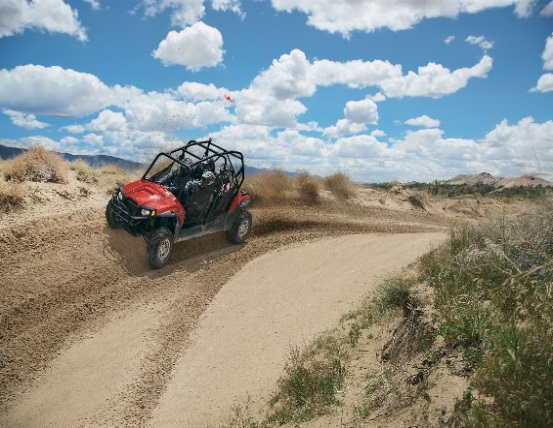 E-BIKERiscoprire il piacere di andare in bicicletta…La bicicletta a pedalata assistita ha ormai raggiunto livelli di autonomia e affidabilità tali da poter percorrere lunghi tratti di strada e sentieri in totale tranquillità.Si tratta di un mezzo rivoluzionario dove un motore elettrico alimentato da batterie, assiste la pedalata del conducente consentendo di raggiungere la velocità massima di 25 km/h e di superare lunghi percorsi in salita senza affaticarsi.Ecco perché la E-BIKE è il mezzo ideale  per spostarsi ovunque si voglia in modo semplice, silenzioso e senza emissioni di inquinamento nell’aria. Rimane solo il piacere di pedalare!Le nostre e-bike a noleggio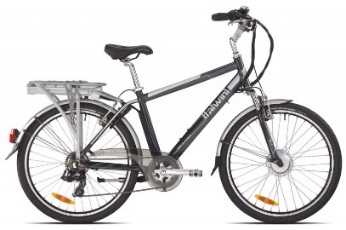 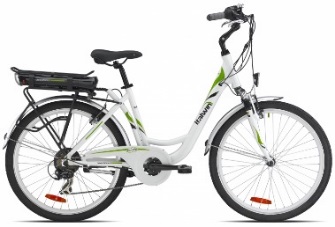 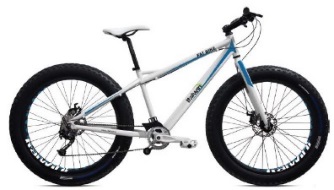 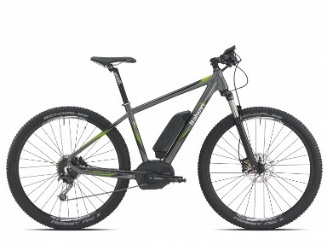 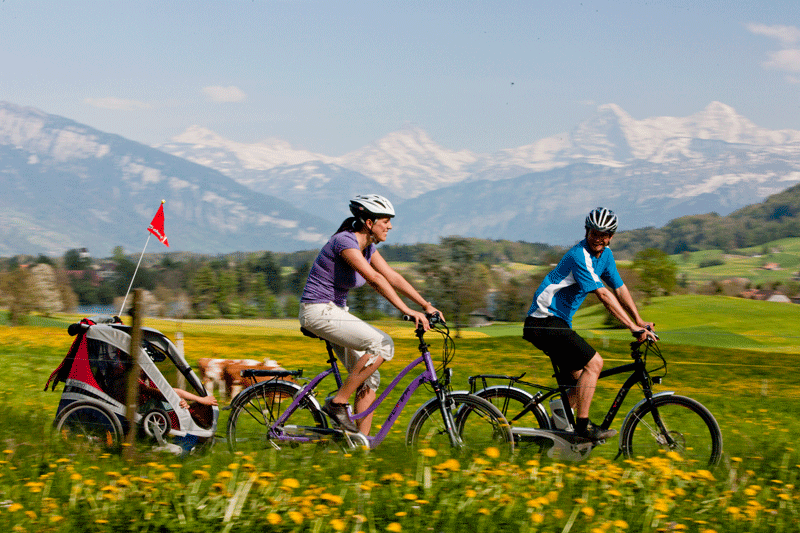 Tariffe noleggio E-BIKE» DISPONIBILITA’ PER PERIODI PIU’ LUNGHI» POSSIBILITA’ DI CONSEGNA E RITIRO A DOMICILIO» SERVIZIO SPOGLIATOI CON DOCCE » PARCHEGGIO RISERVATOLe nostre proposte